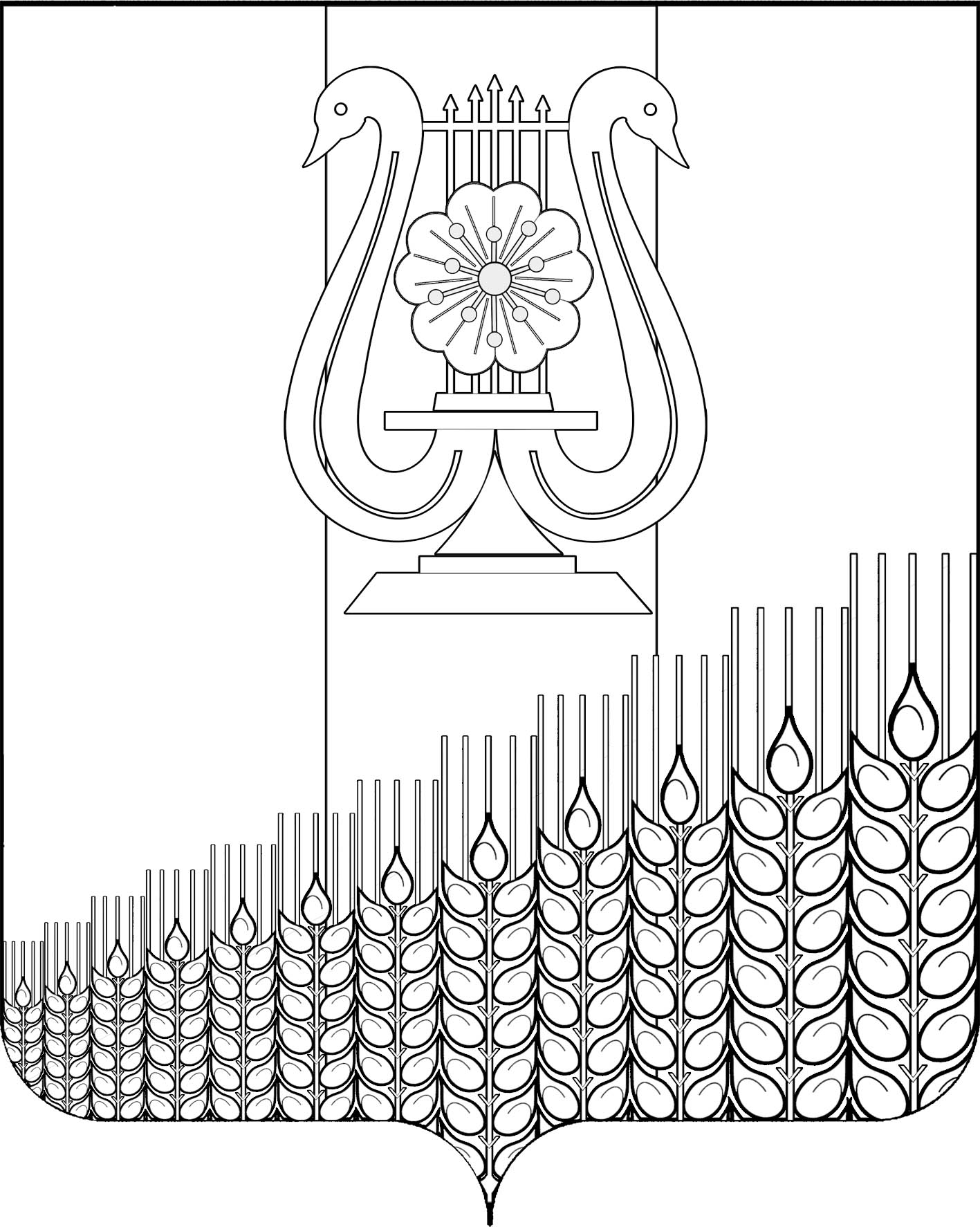 АДМИНИСТРАЦИЯ ПЕРВОМАЙСКОГО СЕЛЬСКОГО ПОСЕЛЕНИЯ
КУЩЕВСКОГО РАЙОНАПОСТАНОВЛЕНИЕот 30.06.2022  г.			                           	                                           № 106поселок ПервомайскийОб установлении мест и (или) способов разведения костров, использования открытого огня для приготовления пищи, а также сжигания мусора, травы, листвы и иных отходов, материалов и изделий на территории Первомайского сельского поселения Кущевского районаВ соответствии с Федерального законом от 06 октября 2003 г. № 131-ФЗ                             «Об общих принципах организации местного самоуправления в Российской Федерации», п. 66 Правил противопожарного режима в Российской Федерации, утвержденных постановлением Правительства Российской Федерации от 16 сентября 2020 г. № 1479 «Об утверждении Правил противопожарного режима в Российской Федерации», руководствуясь Уставом Первомайского сельского поселения Кущевского  района, п о с т а н о в л я ю:1. Утвердить Требования к местам и (или) способам разведения костров, использования открытого огня для приготовления пищи вне специально отведенных и оборудованных для этого мест, а также сжигания мусора, травы, листвы и иных отходов, материалов или изделий на территориях населенных Первомайского сельского поселения Кущевского района (приложение № 1).2. Установить, что на землях общего пользования населенных пунктов Первомайского сельского поселения Кущевского района использование открытого огня, мангалов и иных приспособлений для тепловой обработки пищи с помощью открытого огня в период проведения праздничных массовых мероприятий разрешается только в местах, установленных в приложении № 2.3. На землях общего пользования населенных пунктов, а также на территориях частных домовладений, расположенных на территориях населенных пунктов Первомайского сельского поселения Кущевского района , запрещается разводить костры, использовать открытый огонь для приготовления пищи вне специально отведенных и оборудованных для этого мест, а также сжигать мусор, траву, листву и иные отходы, материалы или изделия, кроме мест и (или) способов, установленных администрацией Первомайского сельского поселения Кущевского района.4. Общему отделу администрации Первомайского сельского поселения (Дмитриченко И.И.) обнародовать настоящее постановление в специально установленных местах для обнародования и разместить в информационной сети «Интернет» на официальном сайте администрации Первомайского сельского поселения.5. Контроль за выполнением настоящего постановления оставляю за собой.6. Настоящее постановление вступает в силу со дня его обнародования.Глава Первомайского сельского поселенияКущевского района                                                                             М.Н.ПоступаевПриложение № 1УТВЕРЖДЕНЫпостановлением администрацииПервомайского сельского поселения Кущевского районаот 30.06.2022г.   № 106ТРЕБОВАНИЯк местам и (или) способам разведения костров, использования открытого огня для приготовления пищи вне специально отведенных и оборудованных для этого мест, а также сжигания мусора, травы, листвы и иных отходов, материалов или изделий на территории населенных пунктов Первомайского сельского поселения Кущевского района1. Настоящие Требования разработаны в соответствии с Федеральным законом от 06 октября 2003 г. № 131-ФЗ «Об общих принципах организации местного самоуправления в Российской Федерации», постановлением Правительства РФ от 16 сентября 2020 г. № 1479 «Об утверждении Правил противопожарного режима в Российской Федерации»  в целях обеспечения мер пожарной безопасности в границах населенных пунктов Первомайского сельского поселения Кущевского района при разведении костров, использовании открытого огня для приготовления пищи вне специально отведенных и оборудованных для этого мест, а также сжигании мусора, травы, листвы и иных отходов, материалов или изделий на землях общего пользования населенных пунктов Первомайского сельского поселения Кущевского района, а также на территориях частных домовладений, расположенных на территориях населенных пунктов Первомайского сельского поселения Кущевского района.2. Использование открытого огня и разведение костров на землях общего пользования населенных пунктов Первомайского сельского поселения Кущевского района, а также на территориях частных домовладений, расположенных на территориях населенных пунктов Первомайского сельского поселения Кущевского района, (далее – использование открытого огня) должно осуществляться в специально оборудованных местах при выполнении следующих требований: а) место использования открытого огня должно быть выполнено в виде котлована (ямы) не менее чем 0,3 метра глубиной и не более 1 метра в диаметре или площадки с прочно установленной на ней металлической емкостью (например, бочка, бак, мангал) или емкостью, выполненной из иных негорючих материалов, исключающих возможность распространения пламени и выпадения сгораемых материалов за пределы очага горения, объемом не более 1 куб. метра;б) место использования открытого огня должно располагаться на расстоянии не менее 50 метров от ближайшего объекта (здания, сооружения, постройки, открытого склада, скирды), 100 метров - от хвойного леса или отдельно растущих хвойных деревьев и молодняка и 30 метров - от лиственного леса или отдельно растущих групп лиственных деревьев;в) территория вокруг места использования открытого огня должна быть очищена в радиусе 10 метров от сухостойных деревьев, сухой травы, валежника, порубочных остатков, других горючих материалов и отделена противопожарной минерализованной полосой шириной не менее 0,4 метра;г) лицо, использующее открытый огонь, должно быть обеспечено первичными средствами пожаротушения для локализации и ликвидации горения, а также мобильным средством связи для вызова подразделения пожарной охраны.3. При использовании открытого огня в металлической емкости или емкости, выполненной из иных негорючих материалов, исключающей распространение пламени и выпадение сгораемых материалов за пределы очага горения, минимально допустимые расстояния, предусмотренные подпунктами "б" и "в" пункта 3 настоящих Требований, могут быть уменьшены вдвое. При этом устройство противопожарной минерализованной полосы не требуется.4. В целях своевременной локализации процесса горения емкость, предназначенная для сжигания мусора, должна использоваться с металлическим листом, размер которого должен позволять полностью закрыть указанную емкость сверху.5. При использовании открытого огня и разведении костров для приготовления пищи в специальных несгораемых емкостях (например, мангалах, жаровнях) на земельных участках населенных пунктов Первомайского сельского поселения Кущевского района, а также на садовых земельных участках, относящихся к землям сельскохозяйственного назначения, противопожарное расстояние от очага горения до зданий, сооружений и иных построек допускается уменьшать до 5 метров, а зону очистки вокруг емкости от горючих материалов – до 2 метров. 6. В случаях выполнения работ по уничтожению сухой травы, листвы и иных горючих отходов, организации массовых мероприятий с использованием открытого огня следует увеличивать диаметр очага горения до 3 метров. При этом минимально допустимый радиус зоны расчистки территории вокруг очага горения от сухостойных деревьев, сухой травы, валежника, порубочных остатков, других горючих материалов в зависимости от высоты точки их размещения в месте использования открытого огня над уровнем земли следует определять  согласно приложению к Порядку использования открытого огня и разведения костров на землях сельскохозяйственного назначения, землях запаса и землях населенных пунктов, утвержденному постановлением Правительства Российской Федерации от 16 сентября 2020 г. № 1479 «Об утверждении Правил противопожарного режима в Российской Федерации».7. При увеличении диаметра зоны очага горения должны быть выполнены мероприятия, предусмотренные пунктом 2 настоящих Требований. При этом на каждый очаг использования открытого огня должно быть задействовано не менее двух человек, обеспеченных первичными средствами пожаротушения и прошедших обучение мерах пожарной безопасности.8. В течение всего периода использования открытого огня до прекращения процесса тления должен осуществляться контроль за нераспространением горения (тления) за пределы очаговой зоны.9. Разведение костров, использование открытого огня, сжигание мусора, травы, листвы и иных отходов, материалов или изделий запрещается:1) на торфяных почвах;2) под кронами деревьев;3) при установлении на территории Первомайского сельского поселения Кущевского района особого противопожарного режима;4) при поступившей информации о приближающихся неблагоприятных или опасных для жизнедеятельности людей метеорологических последствиях, связанных с сильными порывами ветра;5) под кронами деревьев хвойных пород;6) в емкости, стенки которых имеют огненный сквозной прогар, механические разрывы (повреждения) и иные отверстия, в том числе технологические, через которые возможно выпадение горючих материалов за пределы очага горения;7) при скорости ветра, превышающей значение 10 метров в секунду.10. В процессе разведения костров, использования открытого огня, сжигания мусора, травы, листвы и иных отходов, материалов или изделий запрещается:1) осуществлять сжигание горючих и легковоспламеняющихся жидкостей (кроме жидкостей, используемых для розжига), взрывоопасных веществ и материалов, а также изделий и иных материалов, выделяющих при горении токсичные и высокотоксичные вещества;2) оставлять место очага горения без присмотра до полного прекращения горения (тления);3) располагать легковоспламеняющиеся и горючие жидкости, а также горючие материалы вблизи очага горения.11. После использования открытого огня место очага горения должно быть засыпано землей (песком) или залито водой до полного прекращения горения (тления).Глава Первомайского сельского поселенияКущевского района                                                                         М.Н.ПоступаевПриложение № 2УТВЕРЖДЕНпостановлением администрацииПервомайского сельского поселения Кущевского районаот 30.06.2022г.   № 106ПЕРЕЧЕНЬмест, на которых допускается приготовление пищи с использованием открытого огня, мангалов и иных приспособлений для тепловой обработки пищи с  помощью открытого огня в период проведения праздничных массовых мероприятий на территории Первомайского сельского поселения Кущевского района Глава Первомайского сельского поселенияКущевского  района                                                                      М.Н.ПолступаевЛИСТ СОГЛАСОВАНИЯпроекта постановления администрации Первомайского сельского поселения Кущевского района  от _______ г. №__«Об установлении мест и (или) способов разведения костров, использования открытого огня для приготовления пищи, а также сжигания мусора, травы, листвы и иных отходов, материалов и изделий на территории Первомайского сельского поселения Кущевского района»Проект подготовлен и внесен:Специалист 1 категории общегоотдела администрации                                                                            В.В.Рязанова         Проект согласован:Заместитель главы Первомайского сельского поселенияКущевского района                                                                                В.П.БалковойНачальник общего отдела администрации                                                                   И.И.Дмитриченко№ п/пТерритория Первомайского сельского поселения Кущевского района, на которой допускается приготовление пищи с использованием открытого огня, мангалов и иных приспособлений для тепловой обработки пищи с помощью открытого огня в период проведения праздничных массовых мероприятий1.пос.Первомайский, ул.Советская,12 (площадь у магазина ООО «Опторг»)2.пос.Первомайский, ул.Гаражная, 1а (у павильона «Росинка»)3.пос.Комсомольский, ул.Центральная,16 (парковая зона)